OrtoParenti 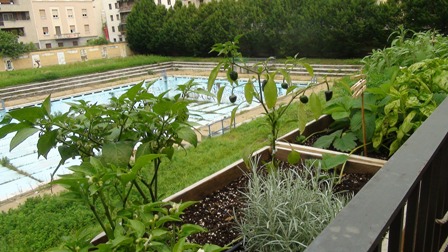 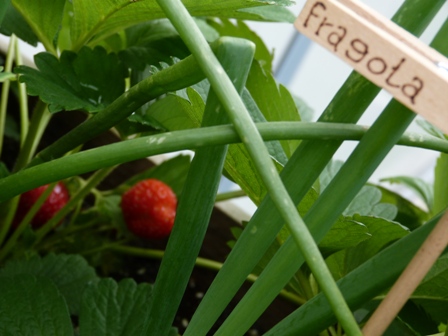 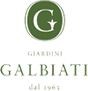 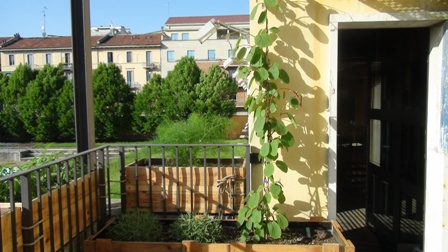 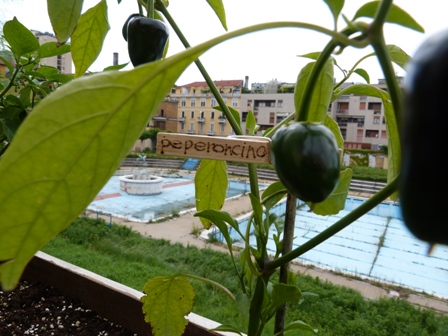 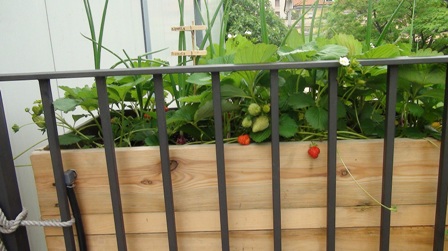 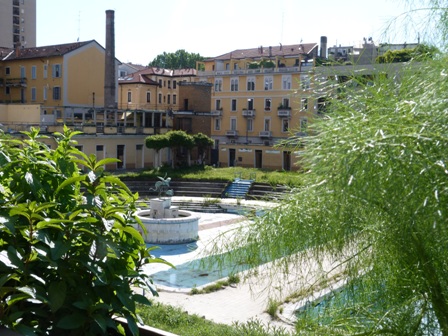 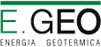 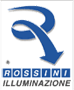 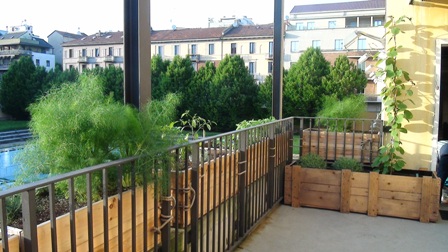 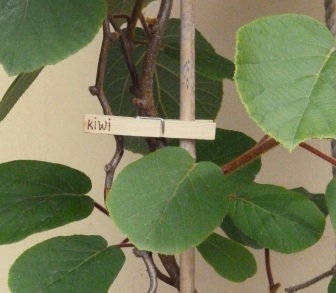 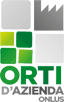 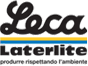 